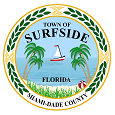 TOWN OF SURFSIDEPLANNING AND ZONING BOARDAGENDA   FEBRUARY 27, 20147:00 PMCALL TO ORDER  ROLL CALLAPPROVAL OF MINUTES:  JANUARY 30, 2014 4.   PLANNING AND ZONING APPLICATIONS:	A. Request of the Owner of Property located at 9380 Collins Avenue The applicant is requesting to renovate a sales center.B. Request of the Owner of Property located at 9180 Byron Avenue             The applicant is requesting to build a family room at the 	rear of the home and refurbish            an existing deck in the  backyard.  C. Request of the Owner of Property located at 9381 Byron AvenueThe applicant is requesting to build a study room addition.  D. Request of the Owner of Property located at 9481 Byron Avenue The applicant is requesting to add a family room, kitchen, and master bedroom to the rear of the home.  The application includes the pool and deck. E. Request of the Owner of Property located at 233 & 225 95th StreetThe applicant is requesting to install two signs in two different stores and replace the awning over the existing storefront for both stores.     5.   QUASI-JUDICIAL APPLICATIONS:	Please be advised that the following items on the Agenda are Quasi-Judicial in 	nature. If you wish to object or comment upon an item, please complete a 	Public 	Speaker’s Card indicating the Agenda item number on which you 	would like to comment. You must be sworn in before addressing the Board 	and you may be subject to cross-examination.  If 	you refuse to submit to 	cross-examination, the Board will not consider your comments in its final 	deliberation.  Please also disclose any Ex-Parte communications you may have 	had with any Board member. Board members must also do the same.The Shul Site Plan and Special Exception – A RESOLUTION OF THE PLANNING AND ZONING BOARD OF THE TOWN OF SURFSIDE, FLORIDA, RECOMMENDING FOR APPROVAL A SITE PLAN APPLICATION, PURSUANT TO SECTION 90-41 ET SEQ. OF THE ZONING CODE, AND A SPECIAL EXCEPTION FOR A PRESCHOOL, PURSUANT TO SECTION 90-37 OF THE ZONING CODE TO PERMIT A 5,122.9 SQUARE FOOT MULTIPURPOSE ROOM AND A 51,850 SQUARE FOOT THREE STORY CLASSROOM FACILITY, INCLUDING AN EXPANSION OF THE EXISTING PRESCHOOL AND EXCLUDING A SCHOOL, AS SUBMITTED BY THE SHUL, SUBJECT TO CERTAIN CONDITIONS WHICH SHALL BE INCLUDED IN A RECORDED COVENANT RUNNING WITH THE LAND, AND PROVIDING FOR A SEVERABILITY CLAUSE AND AN EFFECTIVE DATE.                      6. ORDINANCES:  Electric Vehicle Car Charging Station – AN ORDINANCE OF THE TOWN COMMISSION OF THE TOWN OF SURFSIDE, FLORIDA AMENDING CHAPTER 90 “ZONING” AND SPECIFICALLY AMENDING SECTION 90.2 “DEFINITIONS”; SECTION  90-41 “REGULATED USES”; SECTION 90-71.2  “H30C, H40, MU AND H120 DISTRICTS”, AND SECTION 90-77 “OFF STREET PARKING REQUIREMENTS”, TO ALLOW FOR THE INSTALLATION OF ELECTRIC VEHICLE CAR CHARGING STATIONS; PROVIDING FOR INCLUSION IN THE CODE; REPEALING ALL ORDINANCES OR PARTS OF ORDINANCES IN CONFLICT HEREWITH; AND PROVIDING FOR AN EFFECTIVE DATE.Planning and Zoning Board Membership - AN ORDINANCE OF THE TOWN  COMMISSION OF THE TOWN OF SURFSIDE, FLORIDA AMENDING CHAPTER 90 “ZONING” SPECIFICALLY AMENDING SECTIONS 90-15 “MEMBERSHIP/QUORUM, MINIMUM QUALIFICATIONS,OFFICERS, TERMS OF OFFICERS, VACANCIES, GENERAL REGULATIONS, RECOMENDATIONS, EXPENDITURES, INDEBTNESS”, 90-16 “ MEETINGS: BOARD YEAR; TIMEFRAME; LOCATION”, 90-17 “ POWERS AND DUTIES”, 90-18 “DESIGN REVIEW BOARD”, 90-19 “ SINGLE-FAMILYAND TWO-FAMILY DEVELOPMENT REVIEW PROCESS”, 90-20 DEVELOPMENT REVIEW REQUIEREMENTS FOR SUBMITTALS OTHER THAN SINGLE-FAMILY AND TWO-FAMILY”, 90-23 “CONDITIONAL USES’, AND 90-70 “SIGN PERMITS’, ESTABLISHING THE DESIGN REVIEW BOARD AND RESPONSIBILITIES OF SUCH BOARD; CHANGING MEMBERSHIP REQUIREMENTS OF THE PLANNING AND ZONING BOARD; ALLOWING FOR AN APPEAL OF DFESIGN REVIEW BOARD DECISION; PROVIDING FOR SEVERABILITY; PROVIDING FOR INCLUSION IN THE CODE; PROVIDING FOR INCLUSION IN THE CODE; PROVIDING FOR CONFLICTS; AND PROVIDING FOR AN EFECTIVE DATE. 7.   DISCUSSION ITEMS:	A. Massing 	B. Future Agenda Items  8.   PERMITS ISSUED AND REVENUE REPORT FOR JANUARY 2014.        	 [To be delivered separately]                           9.   ADJOURNMENT. THIS MEETING IS OPEN TO THE PUBLIC.  IN ACCORDANCE WITH THE AMERICANS WITH DISABILITIES ACT OF 1990, ALL PERSONS ARE DISABLED; WHO NEED SPECIAL ACCOMMODATIONS TO PARTICIPATE IN THIS MEETING BECAUSE OF THAT DISABILITY SHOULD CONTACT THE OFFICE OF THE TOWN CLERK AT 305-893-6511 EXT. 226 NO LATER THAN FOUR DAYS PRIOR TO SUCH PROCEEDING.  HEARING IMPAIRED PERSONS MAY CONTACT THE TDD LINE AT 305-893-7936. IN ACCORDANCE WITH THE PROVISIONS OF SECTION 286.0105, FLORIDA STATUTES, ANYONE WISHING TO APPEAL ANY DECISION MADE BY THE TOWN OF SURFSIDE COMMISSION, WITH RESPECT TO ANY MATTER CONSIDERED AT THIS MEETING OR HEARING, WILL NEED A RECORD OF THE PROCEEDINGS AND FOR SUCH PURPOSE, MAY NEED TO ENSURE THAT A VERBATIM RECORD OF THE PROCEEDINGS IS MADE WHICH RECORD SHALL INCLUDE THE TESTIMONY AND EVIDENCE UPON WHICH THE APPEAL IS TO BE BASED. AGENDA ITEMS MAY BE VIEWED AT THE OFFICE OF THE TOWN CLERK, TOWN OF SURFSIDE TOWN HALL, 9293 HARDING AVENUE.  ANYONE WISHING TO OBTAIN A COPY OF ANY AGENDA ITEM SHOULD CONTACT THE TOWN CLERK AT 305-861-4863.  TWO OR MORE MEMBERS OF TOWN COMMISSION OR OTHER TOWN BOARDS MAY ATTEND AND PARTICIPATE AT THIS MEETING. THESE MEETINGS MAY BE CONDUCTED BY MEANS OF OR IN CONJUNCTION WITH COMMUNICATIONS MEDIA TECHNOLOGY, SPECIFICALLY, A TELEPHONE CONFERENCE CALL.  THE LOCATION 9293 HARDING AVENUE, SURFSIDE, FL  33154, WHICH IS OPEN TO THE PUBLIC, SHALL SERVE AS AN ACCESS POINT FOR SUCH COMMUNICATION.  